Priorities for the WeekWeekly Calendar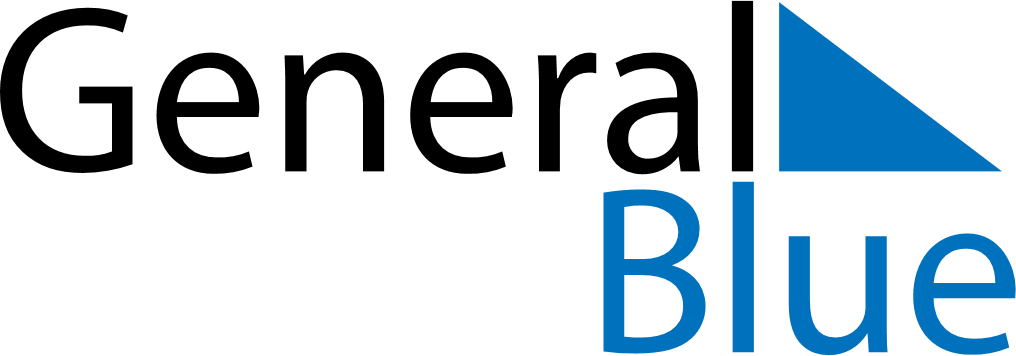 January 6, 2020 - January 12, 2020Weekly CalendarJanuary 6, 2020 - January 12, 2020Weekly CalendarJanuary 6, 2020 - January 12, 2020Weekly CalendarJanuary 6, 2020 - January 12, 2020Weekly CalendarJanuary 6, 2020 - January 12, 2020Weekly CalendarJanuary 6, 2020 - January 12, 2020Weekly CalendarJanuary 6, 2020 - January 12, 2020Weekly CalendarJanuary 6, 2020 - January 12, 2020MONJan 06TUEJan 07WEDJan 08THUJan 09FRIJan 10SATJan 11SUNJan 126 AM7 AM8 AM9 AM10 AM11 AM12 PM1 PM2 PM3 PM4 PM5 PM6 PM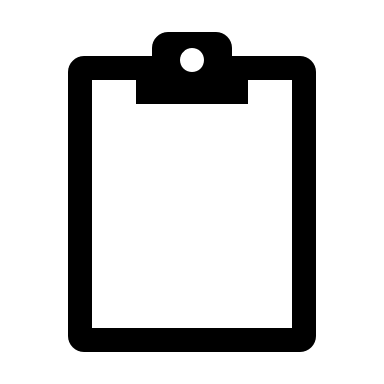 